Vol. 55  No…  8        Upcoming Events!August 6 – First Sunday Fellowship immediately following morning services.  Bring your favorite foods & join in the fun!  Evening services will be at 1:00.August 20 – Elders & Deacons meeting at 3:30 p.m.  If you have anything to discuss let them know.August 26 – Ladies’ Day at Blossom church of Christ, 8:30 a.m. – 1:00 p.m.  Breakfast & lunch provided.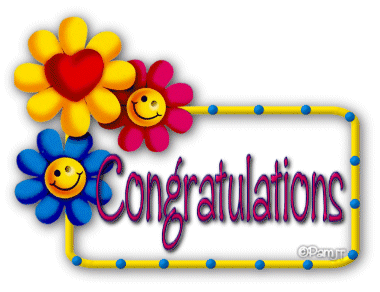 To Ophelia Payne who recently was recognized by the RSVP group as “Volunteer of the Year”!              Congratulations to Jason & Hannah                     	       Cunningham on the arrival of their	       daughter, Sophira Anise, on June	     25, 2017, weighing 7 lbs. & 19” long.  	      Proud big brothers are Logan  		       & Austin.	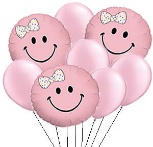 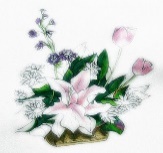                        We extend our sincere sympathy to     	          Ron Martin on the loss of his wife, 	          Kathy, and to Donna Perry on the loss    	          of her mother, Wanda Lewis.7) What is the psalm writer referring to when he speaks of the “great assembly,” according to verse one?8) Why did the nation of Israel need God’s help, according to verses one through eight?9) How did the psalm writer describe the house of the Lord in the first four verses?10) What mercies had the Lord granted His people in the past, according to verses one through three?11) What specific blessings did David ask of the Lord, according to these verses?12) Why did the Lord choose to dwell in Zion, according to the first two verses of this book?13) What appeal opens this psalm in verses one and two of this book?14) What promises did the psalm writer make to the Lord, according to verses one and two?15) What mercies from God did Moses recall, according to verses one and two?BAPTIZED:Betty Eudy3465 Vagas Dr.Paris, TX 75462Phone:  903-784-4502Be sure to let Betty know how proud you are of her decision!Scripture Reading Plan for August 2017August 1		Psalm 76, 76, 77August 2		Psalm 76, 77, 78August 3		Psalm 77, 78, 79August 4		Psalm 78, 79, 80August 5		Psalm 79, 80, 81August 7		Psalm 80, 81, 82August 8		Psalm 81, 82, 83August 9		Psalm 82, 83, 84August 10		Psalm 83, 84, 85August 11		Psalm 84, 85, 86August 12		Psalm 85, 86, 87August 14		Psalm 86, 87, 88August 15		Psalm 87, 88, 89August 16		Psalm 88, 89, 90August 17		Psalm 89, 90, 91August 18		Psalm 90, 91, 92August 19		Psalm 91, 92, 93August 21		Psalm 92, 93, 94August 22		Psalm 93, 94, 95August 23		Psalm 94, 95, 96August 24		Psalm 95, 96, 97August 25		Psalm 96, 97, 98August 26		Psalm 97, 98, 99August 28		Psalm 98, 99, 100August 29		Psalm 99, 100, 100Questions:1) Why was God’s name, honored in Israel, according to verses one through three?2) How did the psalm writer feel about God’s inaction on his behalf, according to these verses?3) Why did the psalm writer encourage God’s people to tell their children of God’s faithfulness in the past in these verses of this book?4) How was the Lord’s temple violated, according to the first three verses of this book?5) What appeal did the Israelites make to the Lord in this prayer, according to verses one through three?6) What does the introduction of the song summon God’s people to do, according to verses one through five?            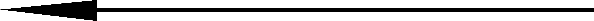 August 2017Please remember these in your prayers:   Cristy Brazeal, Lola Purser, our brethren in Mexico, Travis Palmer, James & Wynetta Carter, Micah, Jennifer & Gus Fry, teachers & students as they return to school, Margie Davis, Val Spiller, Ginger Rater, Jamie Parker, Kristi Taylor, Ramey Moore (Ken & Betty Robbins’ son-in-law, who’s being deployed), Pam Fry, Bo Creighton, Tracy Martinez, Thomas McGee.August Birthdays1 – Cristi Burnett7 – Patti Murray8 – Travis Ball9 – Betty Eudy11 – Jason Cunningham11 – Jill Hodgkiss12 – Cindy Dykes13 – Chance Booker14 – Haven Shelton16 – Sherry Kyle17 – Baran Killough18 – Ryan Pickering19 – Charlott Pickering20 – Edd Fry21 – Alyssa Parks22 – Jay Dykes24 – David Brown25 – Jason Brown25 – Pam Fry27 – Janice CochranAugust Anniversaries8 – Mark & Tawana Stewart24 – Nick & Sally Becerra24 – James & Cassi Weems27 – Brad & Janice Cochran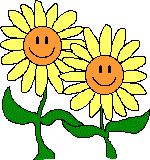 Sunday 		                                   Bible Study                                           9:00 amWorship	                                                 Worship	                                    KPLT Radio Program 96.3 FM                   Wednesday               Bible Study	                                  6:00 pm               Elders                Michael Fry	   903-732-5182             Bobby Graves      903-517-1669                          Rick Zant             903-785-2381 Website:  www.collegechurchofchristparis.comCollege CallerA bulletin of the College 1030 24th SE, Paris, TX   75460  (903) 785-2170Mailing address:  P.O. Box 1426, Paris, TX 75461-1426August 2017Why Go To Class?by Bryan Matthew DockensBesides assembling for worship on the first day of the week, this church meets regularly to study the scriptures in class settings. Some may ignore these opportunities and others may simply take them for granted, so it is worth inquiring: Why go to class?We go to class because "He gave some to be … teachers". The Lord equipped the church with people in various roles to foster its growth, as Paul penned, "He gave some to be apostles, some prophets, some evangelists, and some pastors and teachers for the equipping of the saints for the work of ministry, for the edifying of the body of Christ" (Ephesians 4:11-12). Certainly, each position listed – apostle, prophet, evangelist, and pastor – is one whose work includes teaching. Nevertheless, mentioning "teachers" as a distinct role implies that it is possible to be a teacher without being an apostle, prophet, evangelist, or pastor. Since there are teachers who are not evangelists or pastors, then there must be teaching that is neither preaching nor shepherding. A class is the setting in which such teaching would occur. By neglecting to participate in these classes, one diminishes the ability of the body to effectively edify itself.We go to class because some need "milk" and some need "meat". Any healthy church will include members from across the spectrum of spiritual growth. There will be the mature and knowledgeable, as well as the uninformed, and those in between. Members of every standing are necessary (I Corinthians 12:14-24), and each has different needs, as it is written, "For everyone who partakes only of milk is unskilled in the word of righteousness, for he is a babe. But solid food belongs to those who are of full age, that is those who by reason of use have their senses exercised to discern both good and evil" (Hebrews 5:13-14). Just as a nursing infant would choke if fed a steak or pork chop, so the novice Christian may be overwhelmed by some of the controversies debated among brethren, requiring instead "the first principles of the oracles of God" (Hebrews 5:12). Paul explained to the Corinthians, "I fed you with milk and not with solid food; for until now you were not able to receive it" (I Corinthians 3:2). Conversely, an adult cannot receive sufficient nourishment from milk. It will not sustain him; he needs meat. The Christian who is fed nothing but a constant repetition of "the elementary principles" (Hebrews 6:1) will never grow to the maturity desired by God. As Paul admonished, "Brethren, do not be children in understanding … but in understanding be mature" (I Corinthians 14:20). Thus, opportunities are needed to address various members of the church at their respective levels of knowledge and growth. Classes furnished by the church are an appropriate setting in which to accomplish this.Christians have a responsibility to "grow in the grace and knowledge of our Lord and Savior Jesus Christ" (II Peter 3:18) and the Lord has supplied the church with teachers to expedite this purpose (Ephesians 4:14-16). Members of the church need to let the teachers teach by attending and participating in their classes.			Sunday Morning6132027ScriptureNOLAN !Read byJason CunninghamStephen ArnoldMichael FryWylie DykesOpening PrayerPaul PayneWilliam CampbellBradley CochranCharlie ThompsonSong LeaderBobby GravesCharlie HodgkissPaul PayneStephen ArnoldAnnouncementsMichael FryBobby GravesRick ZantMichael FryLord’s SupperEddie Don PickeringEddie Don PickeringEddie Don PickeringEddie Don PickeringEddie Don PickeringJason BrownJason BrownJason BrownJason BrownJason BrownBradley CochranBradley CochranBradley CochranBradley CochranBradley CochranJames WeemsJames WeemsJames WeemsJames WeemsJames WeemsC.J. WeemsC.J. WeemsC.J. WeemsC.J. WeemsC.J. WeemsDale HenryDale HenryDale HenryDale HenryDale HenryClosing PrayerTravis BallChesley PhillipsDavid BrownTim ParksUsherJohn NashJohn NashJohn NashJohn NashJohn NashCommunion PreparationTim & Daria ParksTim & Daria ParksTim & Daria ParksTim & Daria ParksTim & Daria ParksSound BoardChuck SkeenChuck SkeenChuck SkeenChuck SkeenChuck SkeenSunday Evening6132027Opening PrayerJoe CarpenterWylie DykesRick ZantMichael FryClosing PrayerMax BallardKen RobbinsHunter GroseDalton PhillipsWednesday29162330DevotionalPaul PayneRick ZantBobby GravesMichael FryCharlie Hodgkiss